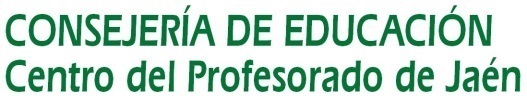 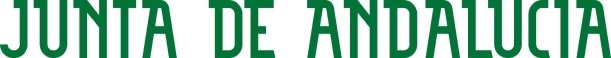 ACTA Nº 5      GRUPO DE TRABAJO: DESARROLLO DE LA EXPRESIÓN ESCRITA EN EL AULA. 192318GT003La coordinación del grupoFdo: M. Mar López Guerrero.Lugar: C.E.I.P. “SAN AMADOR”. MARTOSLugar: C.E.I.P. “SAN AMADOR”. MARTOSLugar: C.E.I.P. “SAN AMADOR”. MARTOSFecha: 20/05/2019Hora comienzo:18:00Hora final: 19:15Asistentes: 1.- CHAMORRO SÁNCHEZ, JESÚS2.- HENARES MIGUELES, ROSA Mª3.- JIMÉNEZ DÍAZ, EUFRASIO4.- LIÉBANA GALIANO , Mª TERESA5.- PERIAGO GARCÍA , CARMEN6.- RUIZ CORTÉS , JUAN RAMÓN7.- TORRES FUNES, MIGUEL ÁNGEL8.- LÓPEZ GUERRERO, Mª DEL MAR (Coordinadora)Asistentes: 1.- CHAMORRO SÁNCHEZ, JESÚS2.- HENARES MIGUELES, ROSA Mª3.- JIMÉNEZ DÍAZ, EUFRASIO4.- LIÉBANA GALIANO , Mª TERESA5.- PERIAGO GARCÍA , CARMEN6.- RUIZ CORTÉS , JUAN RAMÓN7.- TORRES FUNES, MIGUEL ÁNGEL8.- LÓPEZ GUERRERO, Mª DEL MAR (Coordinadora)Asistentes: 1.- CHAMORRO SÁNCHEZ, JESÚS2.- HENARES MIGUELES, ROSA Mª3.- JIMÉNEZ DÍAZ, EUFRASIO4.- LIÉBANA GALIANO , Mª TERESA5.- PERIAGO GARCÍA , CARMEN6.- RUIZ CORTÉS , JUAN RAMÓN7.- TORRES FUNES, MIGUEL ÁNGEL8.- LÓPEZ GUERRERO, Mª DEL MAR (Coordinadora)ORDEN DEL DÍA1.- Elaboración conjunta de la memoria final.2.- Puesta en común y realización de las rúbricas para la autoevaluación del desempeño de la formación en centros entregadas por la asesora del CEP.Análisis de progreso (qué hemos hecho?)1.-  Se establecen los criterios para la realización de la memoria final de nuestro grupo de trabajo.2.-  Analizamos la documentación correspondiente a las rúbricas de autoevaluación del desarrollo de nuestro trabajo y se realizan con las aportaciones de todos los miembros.Planificación de actuaciones (qué vamos a hacer)1.- Una vez valorados los resultados de los trabajos realizados a lo largo del presente curso escolar, se propone informar y poner a disposición del resto de compañeros/as los materiales y recursos de que disponemos y continuar en esta línea de trabajo en cursos sucesivos.Evaluación sobre obstáculos, logros, retos… tanto de resultados como de procesos de funcionamiento del grupo.Se valoran positivamente las actuaciones que se están realizando tanto a nivel individual como de grupo.